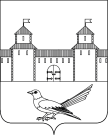 от 01.06.2016 № 803-пОб уточнении  адреса земельному участку 	 В соответствии со  статьей 16 Федерального закона от 06.10.2003 №131-ФЗ «Об общих принципах организации местного самоуправления в Российской Федерации», приказом Министерства экономического развития Российской Федерации от 01.09.2014 №540 «Об утверждении классификатора видов разрешенного использования земельных участков», статьями 32, 35, 40 Устава  муниципального образования Сорочинский городской округ Оренбургской области, свидетельством о государственной регистрации права серии 56-00 №584865 от 30.01.2004, кадастровой выпиской о земельном участке от 07.04.2016 №56/16-202106 и поданным  заявлением (вх. №Кз-591 от 13.05.2016) администрация Сорочинского городского округа Оренбургской области постановляет: Уточнить адрес земельного участка с кадастровым номером 56:30:0501001:211, и считать его следующим: Российская Федерация, Оренбургская область, Сорочинский городской округ, с.Матвеевка, ул.Заречная, №91, кв.1; разрешенное использование земельного участка: блокированная жилая застройка. Категория земель: земли населенных пунктов.Контроль за исполнением настоящего постановления возложить на главного архитектора муниципального образования Сорочинский городской округ Оренбургской области – Александра Федотовича Крестьянова.Настоящее постановление  вступает в силу со дня подписания и подлежит размещению на Портале муниципального образования Сорочинский городской округ Оренбургской области.Глава муниципального образованияСорочинский городской округ                                            Т.П. МелентьеваРазослано: в дело, прокуратуре, Управлению архитектуры, Вагановой Е.В. , заявителю Администрация Сорочинского городского округа Оренбургской областиП О С Т А Н О В Л Е Н И Е